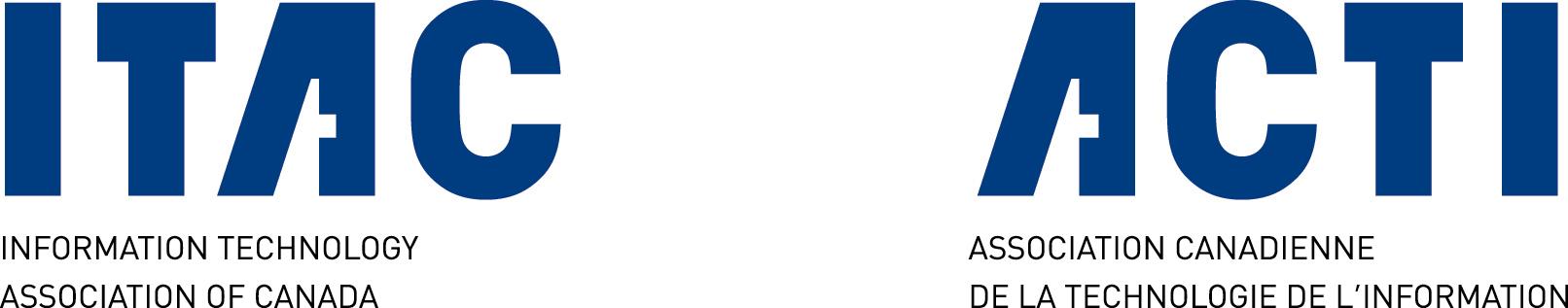 			DATE:		Friday, September 16, 2016			TIME:		09:30 am to 12:00 noon (Eastern)PLACE:	Adobe Conference Centre (Ground Floor), 	343 Preston Street, OttawaTeleconferencing is available for those unable to attend the meeting in person; the dial-in numbers will be sent to those who’ve indicated they’ll be participating by teleconference AGENDA  Please confirm attendance – in person or by phone – with Charlotte Macaulay: cmacaulay@itac.caCYBER SECURITY FORUMWelcome and Introductions David Messer, ITACDavid Messer, ITACBiometrics Standards Update Derek Northrope, Head of Biometrics Fujitsu Canada; Vice-Chair Canadian SC37 and member OASIS, NIST standards groups.Derek Northrope, Head of Biometrics Fujitsu Canada; Vice-Chair Canadian SC37 and member OASIS, NIST standards groups.Building a Corporate Security Culture in Canada Graham Westwood & Janet Cloud, Smash BlockGraham Westwood & Janet Cloud, Smash BlockNetworking / Health Break (15 mins)Networking / Health Break (15 mins)Networking / Health Break (15 mins) Canadian Cyber Threat Exchange - Update Robert Gordon, Executive Director, CCTXRobert Gordon, Executive Director, CCTXAdditional Items / Updates Additional Items / Updates OpenFederal Cyber Security Review – Discussion on ITAC Recommendations (ITAC Members Only) David Messer, ITACDavid Messer, ITAC